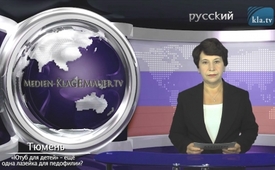 «Ютуб для детей» – ещё одна лазейка для педофилии?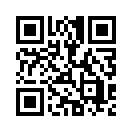 Пока родители доверчиво расслабились, их дети сталкиваются на YouTube с жестокими видео, содержащими сцены насилия, извращённые сексфантазии или каннибализм. Однако, по словам пресс-секретаря YouTube Роберта Леманна, если нет призыва к насилию, фильмы могут оставаться на канале, независимо от того, каким потенциально сомнительным предпочтениям они соответствуют. Возможно ли, что «Ютуб для детей» используют в преступных целях, чтобы сделать детей восприимчивыми к разного рода извращениям.....?YouTube в приложении «Ютуб для детей» предлагает услугу, которая должна помочь родителям защитить своих детей от нежелательных просмотров. Но пока родители доверчиво расслабились, их дети сталкиваются с жестокими видео, содержащими сцены насилия, извращённые сексфантазии или каннибализм. 
Сюжеты с разрушительным содержанием через популярные персонажи, такие как Снежная королева «Эльза», «Спайдермен» или «Микки Маус», представляются смешными. 
Американский медиа-эксперт д-р Джудит Рейсман проанализировала фильмы, которые обозначены также как «Elsagate». Она сказала: «Эти фильмы были созданы злыми и больными людьми, безусловно, педофилами, которые злоупотребляют детьми, как физически, так и сексуально». 
Несмотря на массовую критику, YouTube удалил только часть этих фильмов. Пресс-секретарь YouTube Роберт Леманн сказал об этом следующее: «Поскольку нет призыва к насилию, фильмы могут оставаться, независимо каким потенциально сомнительным предпочтениям они соответствуют». 
Может ли такое быть, что «Ютуб для детей» целенаправленно используют в преступных целях, чтобы сделать детей восприимчивыми к разного рода извращениям и открыть простор для сексуального насилия и педофилии?от nm.Источники:https://www.futurezone.de/apps/article211835471/YouTube-Kinder-App-in-Deutschland-gestartet.html?ref=sec
https://www.heise.de/newsticker/meldung/YouTube-Kids-Video-App-fuer-Kinder-startet-in-Deutschland-3822951.html
https://play.google.com/store/apps/details?id=com.google.android.apps.youtube.kids&amp;amp;hl=de
https://www.theguardian.com/technology/2016/jun/29/youtube-superheroes-children-webs-tiaras
https://www.srf.ch/kultur/netzwelt/gewaltvideos-fuer-kinder-youtube-laesst-kinder-ins-messer-laufen
https://www.youtube.com/watch?v=_NqOfWvTPzE
https://www.welt.de/vermischtes/article170953021/Gefaelschte-YouTube-Videos-verstoeren-Kinder.html
https://medium.com/@jamesbridle/something-is-wrong-on-the-internet-c39c471271d2
https://www.youtube.com/watch?v=XU2UdFrJQNg
https://www.tubefilter.com/2017/11/20/youtube-purge-kids-videos-billions-views/
https://www.srf.ch/radio-srf-virus/aktuell/youtube-kinder-sehen-zu-wie-disney-prinzessinnen-vergewaltigt-werden
http://www.sueddeutsche.de/medien/gewalt-im-netz-wie-gefaelschte-youtube-videos-kinder-verstoeren-1.3757299Может быть вас тоже интересует:---Kla.TV – Другие новости ... свободные – независимые – без цензуры ...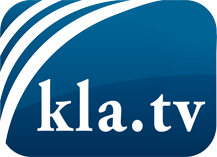 О чем СМИ не должны молчать ...Мало слышанное от народа, для народа...регулярные новости на www.kla.tv/ruОставайтесь с нами!Бесплатную рассылку новостей по электронной почте
Вы можете получить по ссылке www.kla.tv/abo-ruИнструкция по безопасности:Несогласные голоса, к сожалению, все снова подвергаются цензуре и подавлению. До тех пор, пока мы не будем сообщать в соответствии с интересами и идеологией системной прессы, мы всегда должны ожидать, что будут искать предлоги, чтобы заблокировать или навредить Kla.TV.Поэтому объединитесь сегодня в сеть независимо от интернета!
Нажмите здесь: www.kla.tv/vernetzung&lang=ruЛицензия:    Creative Commons License с указанием названия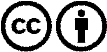 Распространение и переработка желательно с указанием названия! При этом материал не может быть представлен вне контекста. Учреждения, финансируемые за счет государственных средств, не могут пользоваться ими без консультации. Нарушения могут преследоваться по закону.